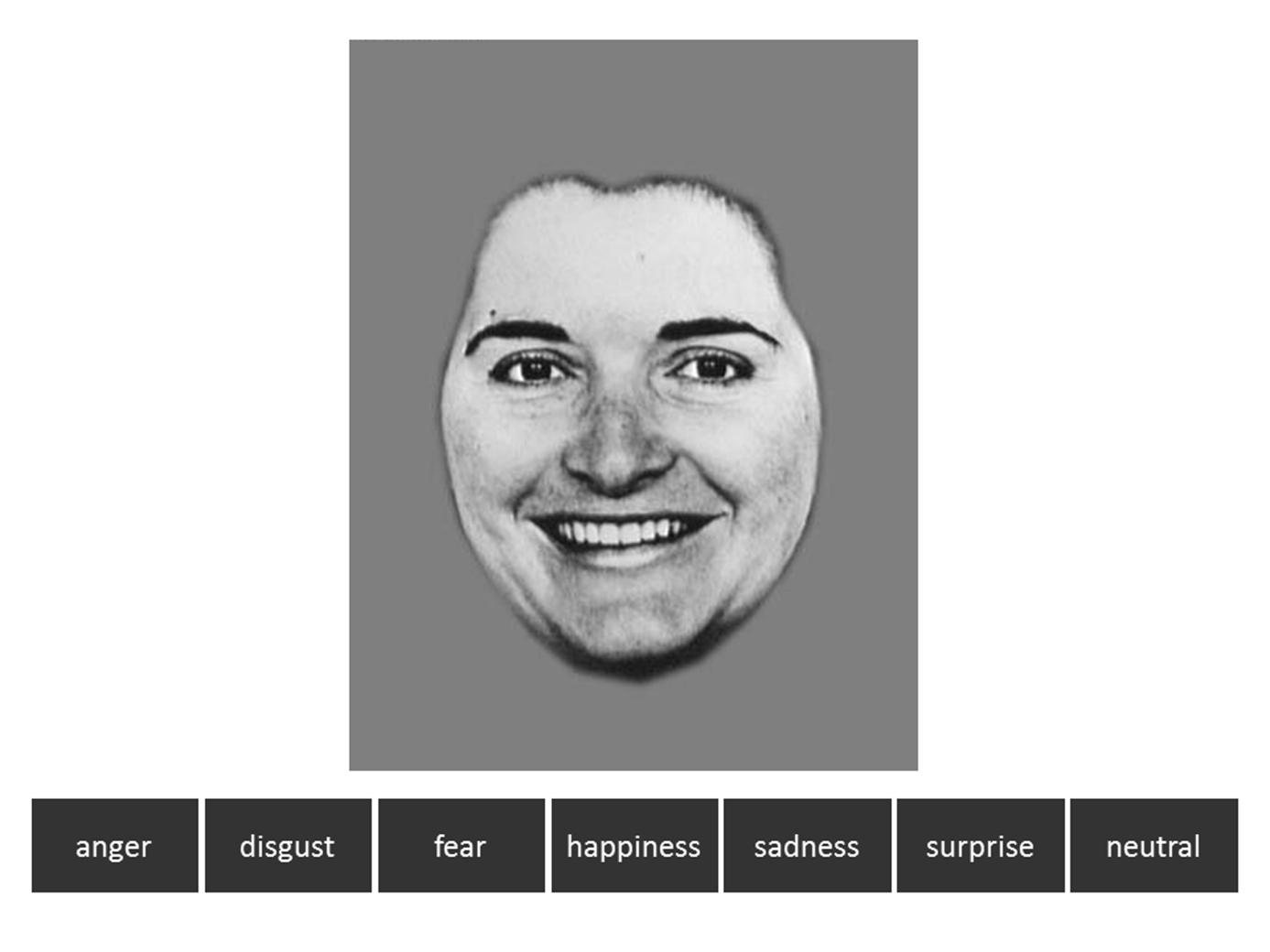 Supplementary Material Figure 1. FER test example stimulus for happiness at 100% intensity for the female model with the emotion recognition scale.